БАШҠОРТОСТАН РЕСПУБЛИКАҺЫ                                      РЕСПУБЛИка БАШКОРТОСТАН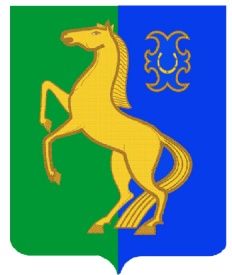             ЙƏРМƏКƏЙ районы                                                       совет сельского поселения        муниципаль РАЙОНЫның                                                  спартакский сельсовет                              СПАРТАК АУЫЛ СОВЕТЫ                                                     МУНИЦИПАЛЬНОГО РАЙОНА            ауыл БИЛƏмƏҺе советы                                                       ЕРМЕКЕЕВСКий РАЙОН452182, Спартак ауыл, Клуб урамы, 4                                              452182, с. Спартак, ул. Клубная, 4    Тел. (34741) 2-12-71                                                                                    Тел. (34741) 2-12-71       Тел. (34741) 2-12-71,факс 2-12-71                                                                  Тел. (34741) 2-12-71,факс 2-12-71       е-mail: spartak_selsovet@maiI.ru                                                                      е-mail: spartak_selsovet@maiI.ru                                                        КАРАР                         № 69                   РЕШЕНИЕ              «24»  апрель  2020 й.                                              «24» апреля 2020 г.О предоставлении льготы по договорам аренды муниципального имущества заключенным с субъектами малого и среднего предпринимательства, включенными в Реестр субъектов малого и среднего предпринимательства, осуществляющими деятельность в соответствии с Перечнем отраслей экономики Республики Башкортостан, наиболее уязвимых в условиях распространения новой коронавирусной инфекции, за исключением земельных участков, заключенным до 01 апреля 2020 годаВ соответствии со статьей 35 Федерального закона от 06 октября 2003 года № 131-ФЗ «Об общих принципах организации местного самоуправления в Российской Федерации», во исполнение распоряжения Главы Республики Башкортостан от 01 апреля 2020 года № РГ-119 «О первоочередных  мерах по повышению устойчивости экономики Республики Башкортостан с учетом внешних факторов, в том числе связанных с распространением новой коронавирусной инфекции», Совет сельского поселения Спартакский сельсовет муниципального района Ермекеевский район Республики Башкортостан решил:1. Администрации сельского поселения Спартакский сельсовет муниципального района Ермекеевский район Республики Башкортостан по договорам аренды муниципального имущества заключенным с субъектами малого и среднего предпринимательства, включенными в Реестр субъектов малого и среднего предпринимательства, осуществляющими деятельность в соответствии с Перечнем отраслей экономики Республики Башкортостан, наиболее уязвимых в условиях распространения новой коронавирусной инфекции, за исключением земельных участков, заключенным до 01 апреля 2020 года, обеспечить:а) в течение 3 рабочих дней со дня обращения субъекта малого и среднего предпринимательства, включенного в Реестр субъектов малого и среднего предпринимательства, заключение дополнительного соглашения, предусматривающего освобождение от оплаты арендной платы с 01 апреля 2020 года по 31 декабря 2020 года, согласно приложению №1 к настоящему решению;б) уведомление в течение 3 рабочих дней со дня вступления в силу настоящего Решения субъектов малого и среднего предпринимательства, включенных в реестр субъектов малого и среднего предпринимательства, о возможности заключения дополнительного соглашения в соответствии с требованиями подпункта «а» настоящего пункта.	2. Контроль за выполнением  настоящего решения возложить на постоянную комиссию по развитию предпринимательства, земельным вопросам, благоустройству и экологии.3. Настоящее Решение действует до 31 декабря 2020 года исключительно и вступает в силу с момента его подписания. Глава сельского поселения                                            Ф.Х.ГафуроваПриложение № 1 Утверждено решением  Совета сельского поселения Спартакский сельсовет муниципального районаЕрмекеевский районРеспублики Башкортостанот 24 апреля 2020 г. № 69Перечень
отраслей экономики Республики Башкортостан, наиболее уязвимых в условиях распространения новой коронавирусной инфекцииКод ОКВЭДНаименование вида экономической деятельности32.99.8Производство изделий народных художественных промыслов55Деятельность по предоставлению мест для временного проживания56.1Деятельность ресторанов и услуги по доставке продуктов питания56.2Деятельность предприятий общественного питания по обслуживанию торжественных мероприятий и прочим видам организации питания59.14Деятельность в области демонстрации кинофильмов79Деятельность туристических агентств и прочих организаций, предоставляющих услуги в сфере туризма82.3Деятельность по организации конференций и выставок85.41;88.91Образование дополнительное детей и взрослых;Предоставление услуг по дневному уходу за детьми90Деятельность творческая, деятельность в области искусства и организации развлечений93;96.04;86.90.4Деятельность в области спорта, отдыха и развлечений;Деятельность физкультурно-оздоровительная;Деятельность санаторно-курортных организаций95Ремонт компьютеров, предметов личного потребления и хозяйственно-бытового назначения96.01Стирка и химическая чистка текстильных и меховых изделий96.02Предоставление услуг парикмахерскими и салонами красоты